    Model Answer of the first year final English Examination of Civil  Engineering 2017 / 18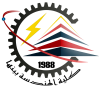 1-  b                                         2- c3- c4- b5- a6- b7- d8- b9- c10- c11- d12- c13- b14- a15- a16- c17- a18- b19- a20- a21- a22- a23- b24-a25- b26- c27- a28- c29- c30-c31-b32- b33- a34-a35- a36- a37- b38- b39- b40- a41- a42- b43- b44- c45-b46-b47-c48-b49-a50-b51-a52-b53-b54-b55-c56-a57-c58- b59-c60-a